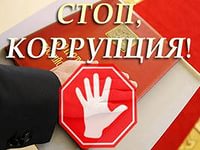 Вместе против коррупцииПамятка гражданинуКоррупция - злоупотребление служебным положением, дача взятки, получение взятки, злоупотребление полномочиями, коммерческий подкуп либо иное незаконное использование физическим лицом своего должностного положения вопреки законным интересам общества и государства в целях получения выгоды в виде денег, ценностей, иного имущества или услуг имущественного характера, иных имущественных прав для себя или для третьих лиц либо незаконное предоставление такой выгоды указанному лицу другими физическими лицами. Совершение, указанных деяний, от имени или в интересах юридического лица.Противодействие коррупции - деятельность федеральных органов государственной власти, органов государственной власти субъектов Российской Федерации, органов местного самоуправления, институтов гражданского общества, организаций и физических лиц в пределах их полномочий:а) по предупреждению коррупции, в том числе по выявлению и последующему устранению причин коррупции (профилактик коррупции);б) по выявлению, предупреждению, пресечению, раскрытию и расследованию коррупционных правонарушений (борьба с коррупцией);в) по минимизации и (или) ликвидации последствий коррупционных правонарушений.Формы проявления коррупции весьма разнообразны и имеют различную оценку: одни действия считаются преступными (нарушение уголовных и иных норм права), другие всего лишь безнравственными (кумовство, покровительство на основе политической ориентации и т.д.).
Получение взятки (дача взятки) - получение должностным лицом, иностранным должностным лицом либо должностным лицом публичной международной организации лично или через посредника взятки в виде денег, ценных бумаг, иного имущества либо в виде незаконных оказания ему услуг имущественного характера, предоставления иных имущественных прав за совершение действий (бездействие) в пользу взяткодателя или представляемых им лиц, если такие действия (бездействие) входят в служебные полномочия должностного лица либо если оно в силу должностного положения может способствовать таким действиям (бездействию), а равно за общее покровительство или попустительство по службе (ст. 290, 291 Уголовного кодекса РФ).Посредничество во взяточничестве - посредничество во взяточничестве, то есть непосредственная передача взятки по поручению взяткодателя или взяткополучателя либо иное способствование взяткодателю и (или) взяткополучателю в достижении либо реализации соглашения между ними о получении и даче взятки. (ст. 291.1 Уголовного кодекса РФ).Коммерческий подкуп - незаконные передача лицу, выполняющему управленческие функции в коммерческой или иной организации, денег, ценных бумаг, иного имущества, оказание ему услуг имущественного характера, предоставление иных имущественных прав за совершение действий (бездействие) в интересах дающего в связи с занимаемым этим лицом служебным положением (ст. 204 Уголовного кодекса РФ).Незаконное вознаграждение от имени юридического лица - незаконные передача, предложение или обещание от имени или в интересах юридического лица должностному лицу, лицу, выполняющему управленческие функции в коммерческой или иной организации, иностранному должностному лицу либо должностному лицу публичной международной организации денег, ценных бумаг, иного имущества, оказание ему услуг имущественного характера, предоставление имущественных прав за совершение в интересах данного юридического лица должностным лицом, лицом, выполняющим управленческие функции в коммерческой или иной организации, иностранным должностным лицом либо должностным лицом публичной международной организации действия (бездействие), связанного с занимаемым ими служебным положением (ст. 19.28 КоАП РФ).Злоупотребление должностными полномочиями - использование должностным лицом своих служебных полномочий вопреки интересам службы, если это деяние совершено из корыстной или иной личной заинтересованности и повлекло существенное нарушение прав и законных интересов граждан или организаций либо охраняемых законом интересов общества или государства (ст. 285 Уголовного кодекса РФ)Мошенничество, совершенное лицом с использованием своего служебного положения - хищение чужого имущества или приобретение права на чужое имущество путем обмана или злоупотребления доверием (ст. 159 Уголовного кодекса РФ).Присвоение или растрата, совершенные лицом с использованием своего служебного положения - хищение чужого имущества вверенного виновному (ст. 160 Уголовного кодекса РФ).Служебный подлог - служебный подлог, то есть внесение должностным лицом, а также государственным служащим или служащим органа местного самоуправления, не являющимся должностным лицом, в официальные документы заведомо ложных сведений, а равно внесение в указанные документы исправлений, искажающих их действительное содержание, если эти деяния совершены из корыстной или иной личной заинтересованности (ст. 292 Уголовного кодекса РФ).Незаконное участие в предпринимательской деятельности - учреждение должностным лицом организации, осуществляющей предпринимательскую деятельность, либо участие в управлении такой организацией лично или через доверенное лицо вопреки запрету, установленному законом, если эти деяния связаны с предоставлением такой организации льгот и преимуществ или с покровительством в иной форме (ст. 289 Уголовного кодекса РФ).ПАМЯТКА ПАЦИЕНТУВМЕСТЕ ПРОТИВ КОРРУПЦИИКоррупция – это злоупотребление служебным положением, дача взятки, получение взятки, злоупотребление полномочиями, коммерческий подкуп либо иное незаконное использование физическим лицом своего должностного положения вопреки законным интересам общества и государства в целях получения выгоды в виде денег, ценностей, иного имущества или услуг имущественного характера, иных имущественных прав для себя или для третьих лиц либо незаконное предоставление такой выгоды указанному лицу другими физическими лицами, а также совершение указанных деяний от имени или в интересах юридического лица (Федеральный закон от 25 декабря 2008 года № 273-ФЗ «О противодействии коррупции»).Вопросы борьбы с коррупцией регулируются:- Уголовным кодексом Российской Федерации; - Уголовно-процессуальным кодексом Российской Федерации;- другими федеральными законами, определяющими полномочия правоохранительных органов.ВзяткаУголовный кодекс Российской Федерации предусматривает два вида преступлений, связанных со взяткой:Получение взятки (ст. 290 УК РФ) – это получение должностным лицом лично или через посредника взятки в виде денег, ценных бумаг, иного имущества либо в виде незаконных оказания ему услуг имущественного характера, предоставления иных имущественных прав за совершение действий (бездействие) в пользу взяткодателя или представляемых им лиц, если такие действия (бездействие) входят в служебные полномочия должностного лица либо если оно в силу должностного положения может способствовать таким действиям (бездействию), а равно за общее покровительство или попустительство по службе.Таким образом, понятие «получение взятки» охватывает абсолютно все незаконные получения должностными лицами любых материальных ценностей и не выраженных материально выгод имущественного характера.Дача взятки (ст. 291 УК РФ). – незаконное вручение, передача материальных ценностей или предоставление выгод имущественного характера должностному лицу лично или через посредника за совершение действий (бездействия), входящих в служебные полномочия должностного лица, в пользу взяткодателя, в том числе за общее покровительство или попустительство по службе.Взяткой могут быть:- предметы – деньги, в том числе валюта, банковские чеки и ценные бумаги, изделия из драгоценных металлов и камней, автомашины, продукты питания, видеотехника, бытовые приборы и другие товары, квартиры, дачи, загородные дома, гаражи, земельные участки и другая недвижимость;- услуги и выгоды – лечение, ремонтные и строительные работы, санаторные и туристические путевки, поездки за границу, оплата развлечений и других расходов безвозмездно или по заниженной стоимости;- завуалированная форма взятки – банковская ссуда в долг или под видом погашения несуществующего долга, оплата товаров, купленных по заниженной цене, покупка товаров по завышенной цене, заключение фиктивных трудовых договоров с выплатой зарплаты взяточнику, его родственникам или друзьям, получение льготного кредита, завышение гонораров за лекции, статьи и книги, уменьшение арендной платы, увеличение процентных ставок по кредиту и т.д.Получение взятки (ст. 290 УК РФ)Дача взятки (ст. 291 УК РФ)Посредничество во взяточничестве (ст. 291.1 УК РФ)Злоупотребление должностными полномочиями (ст.285 УК РФ)ДЕЙСТВИЯ В СЛУЧАЕ ПРЕДЛОЖЕНИЯ ИЛИ ВЫМОГАТЕЛЬСТВА ВЗЯТКИ♦ вести себя крайне осторожно, вежливо, без заискивания, не допуская опрометчивых высказываний, которые могли бы трактоваться взяткодателем (взятковымогателем) либо как готовность, либо как категорический отказ принять (дать) взятку;♦ внимательно выслушать и точно запомнить предложенные Вам условия (размеры сумм, наименование товаров и характер услуг, сроки и способы передачи взятки, форма коммерческого подкупа, последовательность решения вопросов);♦ постараться перенести вопрос о времени и месте передачи взятки до следующей беседы и предложить хорошо знакомое Вам место для следующей встречи;♦ не берите инициативу в разговоре на себя, больше «работайте на прием», позволяйте потенциальному взяткополучателю (взяткодателю) «выговориться», сообщить Вам как можно больше информации;при наличии у Вас диктофона постараться записать (скрытно) предложение о взятке или ее вымогательстве.ЧТО СЛЕДУЕТ ПРЕДПРИНЯТЬ СРАЗУ ПОСЛЕ СВЕРШИВШЕГОСЯ ФАКТА ВЫМОГАТЕЛЬСТВАВ случае предложения или вымогательства взятки необходимо сообщить об этом в правоохранительные органы до передачи взятки, чтобы передача взятки проходила под их контролем и имела своей целью задержание с поличным лица, заявившего такие требования.Устные сообщения и письменные заявления о коррупционных преступлениях принимаются в правоохранительных органах независимо от места и времени совершения преступления КРУГЛОСУТОЧНО.Телефоны доверия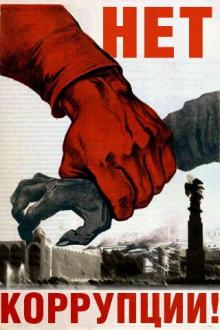 Что могу сделать я против коррупции?Коррупция не исчезнет до тех пор, пока мы не заставим ее исчезнуть. Поступайте правильно:не давайте и не берите взятки;старайтесь добиваться желаемых результатов на основе личной добропорядочности;предавайте гласности случаи коррупции.Вы также можете:вести работу с правительством своей страны с целью побудить его изменить существующую систему и создать законы, которые бы защищали активных граждан, выступающих против коррупции;писать об известных вам случаях коррупции в местные газеты;принимать участие в проводимых во всем мире многочисленных кампаниях по борьбе с коррупцией и в защиту благого правления.УКАЗПРЕЗИДЕНТА РОССИЙСКОЙ ФЕДЕРАЦИИО НАЦИОНАЛЬНОМ ПЛАНЕПРОТИВОДЕЙСТВИЯ КОРРУПЦИИ НА 2014 - 2015 ГОДЫВ соответствии с пунктом 1 части 1 статьи 5 Федерального закона от 25 декабря 2008 г. N 273-ФЗ "О противодействии коррупции" постановляю:1. Утвердить прилагаемый Национальный план противодействия коррупции на 2014 - 2015 годы. 2. Руководителям федеральных органов исполнительной власти, иных государственных органов, руководствуясь Национальной стратегией противодействия коррупции, утвержденной Указом Президента Российской Федерации от 13 апреля 2010 г. N 460, и Национальным планом противодействия коррупции на 2014 - 2015 годы, утвержденным настоящим Указом, обеспечить внесение до 1 июля 2014 г. в планы по противодействию коррупции соответствующих федеральных органов исполнительной власти, иных государственных органов изменений, направленных на достижение конкретных результатов, а также контроль за выполнением мероприятий, предусмотренных планами.3. Рекомендовать:а) палатам Федерального Собрания Российской Федерации принять меры по обеспечению соблюдения членами Совета Федерации Федерального Собрания Российской Федерации и депутатами Государственной Думы Федерального Собрания Российской Федерации предусмотренных законодательством Российской Федерации и этическими нормами запретов, ограничений и обязанностей, а также ограничений, касающихся получения подарков;б) Председателю Верховного Суда Российской Федерации и Генеральному директору Судебного департамента при Верховном Суде Российской Федерации обеспечить:создание подразделения (подразделений), координирующего (координирующих) реализацию мероприятий по противодействию коррупционным правонарушениям в судейском корпусе и аппаратах судов;разработку методических рекомендаций по заполнению судьями и работниками аппаратов судов справок о доходах, расходах, об имуществе и обязательствах имущественного характера, а также справок о доходах, расходах, об имуществе и обязательствах имущественного характера своих супруги (супруга) и несовершеннолетних детей;проведение на постоянной основе анализа организации работы по профилактике коррупционных правонарушений в части, касающейся соблюдения судьями и работниками аппаратов судов антикоррупционных норм (представление сведений о доходах, расходах, об имуществе и обязательствах имущественного характера; размещение соответствующих сведений на официальных сайтах в информационно-телекоммуникационной сети "Интернет"; осуществление проверок полноты и достоверности представленных сведений; соблюдение судьями и работниками аппаратов судов запрета на владение иностранными активами);в) органам судейского сообщества в Российской Федерации принять меры:по совершенствованию дисциплинарного производства в отношении судей, включая совершенствование структуры и функций судебно-дисциплинарных органов, процедурных гарантий привлечения судей к дисциплинарной ответственности;по разъяснению порядка заполнения судьями и работниками аппаратов судов и представления ими справок о доходах, расходах, об имуществе и обязательствах имущественного характера, а также справок о доходах, расходах, об имуществе и обязательствах имущественного характера своих супруги (супруга) и несовершеннолетних детей;по рассмотрению на своих заседаниях результатов выполнения мероприятий, касающихся профилактики коррупционных правонарушений в судейском корпусе и системе Судебного департамента при Верховном Суде Российской Федерации;г) руководителям органов государственной власти субъектов Российской Федерации и органов местного самоуправления, руководствуясь Национальной стратегией противодействия коррупции, утвержденной Указом Президента Российской Федерации от 13 апреля 2010 г. N 460, и Национальным планом противодействия коррупции на 2014 - 2015 годы, утвержденным настоящим Указом, обеспечить внесение до 1 августа 2014 г. в планы по противодействию коррупции соответствующих органов государственной власти субъектов Российской Федерации и органов местного самоуправления изменений, направленных на достижение конкретных результатов, а также контроль за выполнением мероприятий, предусмотренных планами;д) Общественной палате Российской Федерации, Торгово-промышленной палате Российской Федерации, Общероссийской общественной организации "Ассоциация юристов России", политическим партиям, саморегулируемым организациям, общественным организациям, объединяющим промышленников и предпринимателей, продолжить работу по формированию в обществе нетерпимого отношения к коррупционному поведению.4. Внести в пункт 3 Указа Президента Российской Федерации от 21 сентября 2009 г. N 1065 "О проверке достоверности и полноты сведений, представляемых гражданами, претендующими на замещение должностей федеральной государственной службы, и федеральными государственными служащими, и соблюдения федеральными государственными служащими требований к служебному поведению" (Собрание законодательства Российской Федерации, 2009, N 39, ст. 4588; 2010, N 3, ст. 274; N 27, ст. 3446; N 30, ст. 4070; 2012, N 12, ст. 1391; 2013, N 14, ст. 1670; N 49, ст. 6399) следующие изменения:а) из абзаца первого слова "в пределах установленной численности этих органов" исключить;б) в подпункте "з" слово "обеспечение" заменить словом "осуществление";в) дополнить подпунктом "л" следующего содержания:"л) анализ сведений о доходах, об имуществе и обязательствах имущественного характера, представляемых гражданами, претендующими на замещение должностей федеральной государственной службы, и федеральными государственными служащими, сведений о соблюдении федеральными государственными служащими требований к служебному поведению, о предотвращении или урегулировании конфликта интересов и соблюдении установленных для них запретов, ограничений и обязанностей, а также сведений о соблюдении гражданами, замещавшими должности федеральной государственной службы, ограничений при заключении ими после ухода с федеральной государственной службы трудового договора и (или) гражданско-правового договора в случаях, предусмотренных федеральными законами."НАЦИОНАЛЬНЫЙ ПЛАНПРОТИВОДЕЙСТВИЯ КОРРУПЦИИ НА 2014 - 2015 ГОДЫМероприятия настоящего Национального плана направлены на решение следующих основных задач:совершенствование организационных основ противодействия коррупции в субъектах Российской Федерации;обеспечение исполнения законодательных актов и управленческих решений в области противодействия коррупции в соответствии с подпунктом "б" пункта 6 Национальной стратегии противодействия коррупции, утвержденной Указом Президента Российской Федерации от 13 апреля 2010 г. N 460 "О Национальной стратегии противодействия коррупции и Национальном плане противодействия коррупции на 2010 - 2011 годы";активизация антикоррупционного просвещения граждан;реализация требований статьи 13.3 Федерального закона от 25 декабря 2008 г. N 273-ФЗ "О противодействии коррупции", касающихся обязанности организаций принимать меры по предупреждению коррупции, и статьи 19.28 Кодекса Российской Федерации об административных правонарушениях, предусматривающих ответственность за незаконное вознаграждение от имени юридического лица.В целях решения названных задач, организации исполнения Федерального закона от 25 декабря 2008 г. N 273-ФЗ "О противодействии коррупции" и реализации Национальной стратегии противодействия коррупции, утвержденной Указом Президента Российской Федерации от 13 апреля 2010 г. N 460:1. Правительству Российской Федерации, президиуму Совета при Президенте Российской Федерации по противодействию коррупции в пределах своей компетенции:а) разработать и представить в установленном порядке:проекты нормативных правовых актов Российской Федерации, направленных на совершенствование организационных основ противодействия коррупции в субъектах Российской Федерации;проект типового положения о комиссиях по координации работы по противодействию коррупции в субъектах Российской Федерации;проект типового положения о подразделениях органов государственной власти субъектов Российской Федерации по профилактике коррупционных и иных правонарушений; б) обеспечить в централизованном порядке повышение квалификации федеральных государственных служащих, в должностные обязанности которых входит участие в противодействии коррупции, по образовательной программе, согласованной с Администрацией Президента Российской Федерации.2. Правительству Российской Федерации:а) осуществить анализ коррупционных рисков в сфере жилищно-коммунального хозяйства, потребительского рынка, строительства, а также при реализации крупных инфраструктурных проектов и обеспечить внедрение комплекса мер, направленных на снижение уровня коррупции в данных сферах. Доклад о результатах исполнения представить до 1 сентября 2015 г.;б) принять меры по недопущению конфликта интересов сотрудников и работников государственных корпораций (компаний) и организаций, созданных для обеспечения деятельности федеральных государственных органов. Доклад о принятых мерах юридической ответственности за непринятие мер по недопущению возможности возникновения конфликта интересов или урегулированию конфликта интересов представить до 1 июня 2015 г.;в) организовать внедрение в деятельность подразделений по профилактике коррупционных и иных правонарушений компьютерных программ, разработанных на базе специального программного обеспечения "Справки БК" и "Справки ГС", в целях осуществления:мониторинга и автоматизированного анализа сведений о доходах, расходах, об имуществе и обязательствах имущественного характера, представляемых лицами, претендующими на замещение должностей, включенных в перечни, установленные нормативными правовыми актами Российской Федерации, и лицами, замещающими указанные должности, с использованием баз данных о доходах, недвижимом имуществе (в том числе за рубежом), транспортных средствах, счетах, кредитах, ценных бумагах;сбора, систематизации и рассмотрения обращений граждан о даче согласия на замещение в организации должности на условиях гражданско-правового договора (гражданско-правовых договоров) или на выполнение в данной организации работы (оказание данной организации услуг) на условиях трудового договора, если отдельные функции государственного, муниципального (административного) управления данной организацией входили в должностные (служебные) обязанности государственного или муниципального служащего.Доклад о результатах исполнения настоящего подпункта представить до 1 октября 2015 г.;г) внести предложения:о расширении круга юридических лиц, информация о бенефициарных владельцах которых должна быть раскрыта. Доклад о результатах исполнения представить до 15 февраля 2015 г.;о создании нормативной правовой основы деятельности граждан и организаций по продвижению интересов социальной группы или индивида в государственных и муниципальных органах в целях принятия наиболее благоприятного для данной социальной группы или данного индивида решения (лоббизма), включая подготовку предложений о нормативном закреплении за соответствующим федеральным органом исполнительной власти функции разработки и реализации мер по последовательному введению в практику института лоббизма и о соответствующем кадровом усилении этого направления работы. Доклад о результатах исполнения представить до 1 марта 2015 г.;о нормативном закреплении за соответствующим федеральным органом исполнительной власти функции разработки, внедрения и консультативно-методического обеспечения мер по предупреждению коррупции в организациях (статья 13.3 Федерального закона "О противодействии коррупции") и контроля за реализацией этих мер, а также о соответствующем кадровом усилении этого направления работы. Доклад о результатах исполнения представить до 1 октября 2014 г.;о совершенствовании координации и регламентации взаимодействия контрольно-надзорных органов Российской Федерации в ходе планирования и осуществления своей деятельности, в том числе при проведении совместных проверок, а также обмена информационными ресурсами и представления единой отчетности о полученных результатах в целях повышения эффективности противодействия коррупции. Доклад о результатах исполнения представить до 1 сентября 2015 г.;д) представить до 1 февраля 2015 г. доклад о ходе реализации программы по антикоррупционному просвещению граждан; е) обеспечить на базе федерального государственного научно-исследовательского учреждения "Институт законодательства и сравнительного правоведения при Правительстве Российской Федерации" проведение научных междисциплинарных исследований на основе законодательства Российской Федерации и практики его применения по вопросам:правовой природы нарушения запретов и ограничений, неисполнения обязанностей, установленных в целях противодействия коррупции, и о мерах юридической ответственности, применяемых в случае такого нарушения (неисполнения);административной ответственности юридических лиц за коррупционные правонарушения;освобождения юридического лица от административной ответственности, предусмотренной статьей 19.28 Кодекса Российской Федерации об административных правонарушениях, в случае оказания органом управления юридического лица содействия в выявлении факта правонарушения;формирования системы мер имущественной ответственности за коррупционные правонарушения;формирования в целях противодействия коррупции системы запретов, ограничений и обязанностей;создания правовых, организационных и этических основ организации и тактики проведения проверок соблюдения установленных в целях противодействия коррупции запретов и ограничений;организации и тактики защиты лиц, сообщающих о фактах коррупции;создания теоретических основ реализации в Российской Федерации рекомендаций международных антикоррупционных организаций с учетом особенностей правовой системы Российской Федерации.Доклад о результатах исполнения настоящего подпункта представить до 1 октября 2015 г.;ж) обеспечить:разработку практических рекомендаций по применению законодательства Российской Федерации, обеспечивающего отчуждение объектов гражданских прав и иных преимуществ, полученных взяткодателем или иным лицом в результате дачи взятки. Доклад о результатах исполнения представить до 1 октября 2014 г.;разработку предложений по совершенствованию законодательства Российской Федерации об административных правонарушениях в части, определяющей пределы его действия, в целях обеспечения применения Кодекса Российской Федерации об административных правонарушениях во всех случаях совершения за пределами Российской Федерации административного правонарушения, предусмотренного статьей 19.28 Кодекса и затрагивающего интересы Российской Федерации. Доклад о результатах исполнения представить до 1 ноября 2014 г.;з) продолжить работу:по практическому применению мер, направленных на снижение экономической заинтересованности в совершении коррупционных правонарушений, с учетом сложившейся правоприменительной практики;по подготовке к проведению в Российской Федерации в 2015 году шестой сессии Конференции государств - участников Конвенции ООН против коррупции.Доклад о результатах исполнения настоящего подпункта представить до 1 декабря 2015 г.;и) обеспечить реализацию Федерального закона от 6 декабря 2011 г. N 395-ФЗ "О внесении изменений в отдельные законодательные акты Российской Федерации в связи с введением ротации на государственной гражданской службе", провести мониторинг осуществления федеральными органами государственной власти ротации федеральных государственных служащих. Доклад о результатах исполнения представить до 1 марта 2015 г.;к) рассмотреть вопросы:о наделении органов внутреннего государственного (муниципального) финансового контроля правом выносить предписания о приостановке осуществления закупки товаров, работ, услуг для обеспечения государственных и муниципальных нужд до устранения выявленных нарушений законодательства Российской Федерации и иных нормативных правовых актов о контрактной системе в сфере закупок;о внесении изменений в Федеральный закон от 30 декабря 2008 г. N 307-ФЗ "Об аудиторской деятельности" в части, касающейся наделения аудиторских организаций и индивидуальных аудиторов обязанностью информировать правоохранительные и иные государственные органы о ставших им известными случаях коррупционных правонарушений, в том числе о случаях подкупа иностранных должностных лиц или о признаках таких случаев, либо о риске возникновения таких случаев.Доклад о результатах исполнения настоящего подпункта представить до 1 ноября 2014 г.;л) совместно с Центральным банком Российской Федерации разработать механизм получения в зарубежных кредитно-финансовых учреждениях, государственных и иных органах и организациях информации о наличии у соответствующих российских должностных лиц денежных средств и ценностей в иностранных банках, расположенных за пределами территории Российской Федерации, и о владении и (или) пользовании ими иностранными финансовыми инструментами, в том числе посредством заключения соглашений об обмене информацией между уполномоченными органами государственной власти Российской Федерации и компетентными органами иностранных государств. Доклад о результатах исполнения представить до 1 марта 2015 г.;м) совместно с Центральным банком Российской Федерации и Счетной палатой Российской Федерации обеспечить мониторинг реализации крупных проектов с государственным участием, в том числе инфраструктурных проектов, финансируемых в рамках федеральных целевых программ и за счет средств Фонда национального благосостояния. Доклад о результатах исполнения представить до 1 декабря 2015 г.;н) обеспечить ежегодное проведение на базе федерального государственного бюджетного образовательного учреждения высшего профессионального образования "Российская академия народного хозяйства и государственной службы при Президенте Российской Федерации" учебно-методических семинаров продолжительностью до пяти дней для преподавателей образовательных учреждений, осуществляющих реализацию образовательных программ по антикоррупционной тематике, по программе, согласованной с Администрацией Президента Российской Федерации. Доклад о результатах исполнения представить до 15 декабря 2015 г.;о) обеспечить разработку и внедрение в образовательных организациях:учебного цикла на тему "Противодействие коррупции" в структуре основной образовательной программы бакалавриата по направлению подготовки 38.03.04 "Государственное и муниципальное управление";типовых дополнительных профессиональных программ по вопросам противодействия коррупции.Доклад о результатах исполнения настоящего подпункта представить до 1 сентября 2015 г.;п) подготовить и представить в установленном порядке:предложения по совершенствованию Типового кодекса этики и служебного поведения государственных служащих Российской Федерации и муниципальных служащих. Доклад о результатах исполнения представить до 1 августа 2014 г.;проект нормативного правового акта о совершенствовании юридического и организационного обеспечения защиты лиц, сообщающих о фактах коррупции, от преследования и ущемления их прав и законных интересов со стороны должностных лиц, действия которых обжалуются. Доклад о результатах исполнения представить до 1 ноября 2014 г.;р) определить до 1 октября 2014 г. перечень нормативных правовых актов, которые необходимо разработать в целях противодействия коррупции:государственным органам - для организаций, созданных в целях выполнения задач, поставленных перед этими органами;организациям, созданным в целях выполнения задач, поставленных перед государственными органами;с) обеспечить до 1 августа 2015 г. принятие государственными органами и организациями, указанными в подпункте "р" настоящего пункта, необходимых нормативных правовых актов.Доклад о результатах исполнения подпунктов "р" и "с" настоящего пункта представить до 1 октября 2015 г.;т) организовать:мониторинг исполнения установленного порядка сообщения отдельными категориями лиц о получении подарка в связи с их должностным положением или исполнением ими служебных (должностных) обязанностей, о сдаче и оценке подарка, реализации (выкупе) и зачислении в доход соответствующего бюджета средств, вырученных от его реализации, предусмотрев ежегодно, до 15 февраля, представление доклада о результатах данного мониторинга;изучение практики представления руководителями государственных корпораций (компаний) и организаций, созданных для обеспечения деятельности федеральных государственных органов, сведений о доходах, расходах, об имуществе и обязательствах имущественного характера, а также размещения указанных сведений на официальных сайтах таких корпораций (компаний) и организаций. Доклад о результатах исполнения представить до 1 сентября 2015 г.;у) совместно с Генеральной прокуратурой Российской Федерации, Торгово-промышленной палатой Российской Федерации, Общероссийской общественной организацией малого и среднего предпринимательства "ОПОРА РОССИИ", Общероссийской общественной организацией "Российский союз промышленников и предпринимателей", Общероссийской общественной организацией "Деловая Россия", Уполномоченным при Президенте Российской Федерации по защите прав предпринимателей организовать мониторинг выполнения организациями обязанности принимать меры по противодействию коррупции. Доклад о результатах исполнения представить до 1 марта 2015 г.;ф) совместно с Центральным банком Российской Федерации и профильными комитетами Государственной Думы Федерального Собрания Российской Федерации внести предложения о способах снятия неопределенности в нормативном определении понятий "иностранные финансовые инструменты" и "доверительное управление имуществом, которое предусматривает инвестирование в иностранные финансовые инструменты". Доклад о результатах исполнения представить до 1 сентября 2014 г.;х) продолжить проведение среди всех социальных слоев населения в различных регионах страны социологических исследований, которые позволили бы оценить уровень коррупции в Российской Федерации и эффективность принимаемых антикоррупционных мер. Доклад о результатах исполнения представлять ежегодно, до 15 февраля;ц) принять меры по обеспечению эффективной деятельности рабочей группы по вопросам совместного участия в противодействии коррупции представителей бизнес-сообщества и органов государственной власти при президиуме Совета при Президенте Российской Федерации по противодействию коррупции, уделяя особое внимание вопросам реализации Антикоррупционной хартии российского бизнеса. Доклад о результатах исполнения представить до 1 октября 2014 г.;ч) обеспечить осуществление сотрудничества с Международной антикоррупционной академией;ш) обеспечить финансирование:мероприятий, предусмотренных подпунктом "б" пункта 1, а также подпунктами "в", "е", "ж" и "х" настоящего пункта;проведения в Российской Федерации в 2015 году шестой сессии Конференции государств - участников Конвенции ООН против коррупции;участия Российской Федерации в программной деятельности Управления ООН по наркотикам и преступности в части, касающейся противодействия коррупции.Доклад о результатах исполнения настоящего подпункта представить до 1 декабря 2015 г.3. Руководителю Администрации Президента Российской Федерации, председателю президиума Совета при Президенте Российской Федерации по противодействию коррупции:а) организовать рассмотрение на заседаниях президиума Совета при Президенте Российской Федерации по противодействию коррупции вопросов:об организационно-методическом обеспечении предупреждения коррупции в негосударственном секторе;об организации работы по соблюдению судьями и работниками аппаратов судов антикоррупционных стандартов и о мерах по повышению эффективности этой деятельности;о результатах борьбы правоохранительных органов с коррупционными преступлениями и задачах по совершенствованию этой деятельности;о ходе работы по совершенствованию нормативно-правовой базы в сфере противодействия коррупции;о практике применения в качестве основного наказания за коррупционные преступления штрафа, а также о совершенствовании применения данного вида наказания;о результатах работы органов государственной власти субъектов Российской Федерации, находящихся в пределах Южного федерального округа, по противодействию коррупции и задачах по повышению ее эффективности;о ходе реализации программы антикоррупционного просвещения;об организации работы по противодействию коррупции в государственных корпорациях, организациях, создаваемых Российской Федерацией на основании федеральных законов, а также в организациях, создаваемых для выполнения задач, поставленных перед федеральными государственными органами;о борьбе с коррупционными преступлениями в сфере жилищно-коммунального хозяйства;о ходе подготовки к проведению в Российской Федерации шестой сессии Конференции государств - участников Конвенции ООН против коррупции;о проблемах борьбы с коррупцией в сфере исполнения государственного оборонного заказа и мерах по совершенствованию этой работы;о результатах работы по проведению федеральными государственными органами оценки коррупционных рисков, возникающих при реализации ими своих функций;б) обеспечить:регулярное участие специалистов федеральных государственных органов в международных антикоррупционных мероприятиях в целях надлежащего учета в международно-правовых документах по антикоррупционной тематике особенностей правовой системы Российской Федерации и разъяснения принимаемых в Российской Федерации мер по противодействию коррупции;контроль за исполнением настоящего Национального плана и представление один раз в год председателю Совета при Президенте Российской Федерации по противодействию коррупции доклада о ходе его реализации и предложений, касающихся совершенствования деятельности по противодействию коррупции.4. Генеральной прокуратуре Российской Федерации, Министерству внутренних дел Российской Федерации, Министерству иностранных дел Российской Федерации и Министерству юстиции Российской Федерации в пределах своей компетенции с участием других заинтересованных федеральных государственных органов обеспечить:а) участие Российской Федерации в деятельности Рабочей группы Организации экономического сотрудничества и развития (ОЭСР) по борьбе с подкупом иностранных должностных лиц при осуществлении международных коммерческих сделок;б) выполнение рекомендаций Рабочей группы ОЭСР по борьбе с подкупом иностранных должностных лиц при осуществлении международных коммерческих сделок и Группы государств против коррупции с учетом особенностей правовой системы Российской Федерации.Доклад о результатах исполнения настоящего пункта представить до 1 сентября 2015 г.5. Руководителям федеральных органов исполнительной власти, иных государственных органов, высшим должностным лицам (руководителям высших исполнительных органов государственной власти) субъектов Российской Федерации, Председателю Центрального банка Российской Федерации, руководителям Пенсионного фонда Российской Федерации, Фонда социального страхования Российской Федерации, Федерального фонда обязательного медицинского страхования, государственных корпораций (компаний), иных организаций, создаваемых Российской Федерацией на основании федеральных законов:а) активизировать работу по формированию у служащих и работников государственных органов, Центрального банка Российской Федерации, фондов, государственных корпораций (компаний) и организаций отрицательного отношения к коррупции, привлекать для этого общественные объединения, уставными задачами которых является участие в противодействии коррупции, и другие институты гражданского общества, каждый установленный факт коррупции в соответствующем органе и организации предавать гласности; б) обеспечить:в необходимых случаях участие специалистов в международных антикоррупционных мероприятиях; контроль за выполнением служащими и работниками государственных органов, Центрального банка Российской Федерации, фондов, государственных корпораций (компаний) и организаций обязанности сообщать в случаях, установленных федеральными законами, о получении ими подарка в связи с их должностным положением или в связи с исполнением ими служебных обязанностей;осуществление комплекса организационных, разъяснительных и иных мер по соблюдению служащими и работниками государственных органов, Центрального банка Российской Федерации, фондов, государственных корпораций (компаний) и организаций ограничений и запретов, а также по исполнению ими обязанностей, установленных в целях противодействия коррупции;проведение мероприятий по формированию у служащих и работников государственных органов, Центрального банка Российской Федерации, фондов, государственных корпораций (компаний) и организаций негативного отношения к дарению подарков этим служащим и работникам в связи с их должностным положением или в связи с исполнением ими служебных обязанностей;в) по каждому случаю несоблюдения ограничений, запретов и неисполнения обязанностей, установленных в целях противодействия коррупции, нарушения ограничений, касающихся получения подарков и порядка сдачи подарков, осуществлять проверку в соответствии с нормативными правовыми актами Российской Федерации и применять соответствующие меры ответственности;г) с учетом положений международных актов в области противодействия коррупции о криминализации обещания дачи взятки или получения взятки и предложения дачи взятки или получения взятки и опыта иностранных государств разработать и осуществить комплекс организационных, разъяснительных и иных мер по недопущению служащими и работниками государственных органов, Центрального банка Российской Федерации, фондов, государственных корпораций (компаний) и организаций поведения, которое может восприниматься окружающими как обещание или предложение дачи взятки либо как согласие принять взятку или как просьба о даче взятки.6. Доклад о результатах исполнения подпунктов "б" - "г" пункта 5 настоящего Национального плана представить:а) руководителям федеральных органов исполнительной власти, иных федеральных государственных органов, подведомственных Президенту Российской Федерации, Председателю Центрального банка Российской Федерации, - до 15 марта 2015 г. в президиум Совета при Президенте Российской Федерации по противодействию коррупции;б) руководителям федеральных органов исполнительной власти, иных федеральных государственных органов, организаций, создаваемых Российской Федерацией на основании федеральных законов, подведомственных Правительству Российской Федерации, руководителям Пенсионного фонда Российской Федерации, Фонда социального страхования Российской Федерации, Федерального фонда обязательного медицинского страхования, государственных корпораций (компаний) - до 1 марта 2015 г. в уполномоченный Правительством Российской Федерации орган исполнительной власти для подготовки проекта сводного доклада. Правительству Российской Федерации до 15 апреля 2015 г. представить сводный доклад в президиум Совета при Президенте Российской Федерации по противодействию коррупции;в) высшим должностным лицам (руководителям высших исполнительных органов государственной власти) субъектов Российской Федерации - до 1 апреля 2015 г. в аппараты полномочных представителей Президента Российской Федерации в федеральных округах. Полномочным представителям Президента Российской Федерации в федеральных округах обобщить поступившую из субъектов Российской Федерации информацию и представить до 15 мая 2015 г. сводный доклад в президиум Совета при Президенте Российской Федерации по противодействию коррупции.7. Полномочным представителям Президента Российской Федерации в федеральных округах:а) обеспечить оказание органам государственной власти субъектов Российской Федерации, территориальным органам федеральных государственных органов, органам местного самоуправления, а также государственным и муниципальным служащим консультативной помощи по вопросам противодействия коррупции;б) провести анализ организации работы подразделений органов государственной власти субъектов Российской Федерации по профилактике коррупционных и иных правонарушений в части, касающейся:обеспечения соблюдения государственными и муниципальными служащими ограничений и запретов, требований о предотвращении или урегулировании конфликта интересов. Доклад о результатах исполнения представить до 15 октября 2014 г.;оказания государственным и муниципальным служащим консультативной помощи по вопросам, связанным с применением на практике требований к служебному поведению и общих принципов служебного поведения государственных и муниципальных служащих. Доклад о результатах исполнения представить до 15 ноября 2014 г.;проверки достоверности и полноты сведений о доходах, расходах, об имуществе и обязательствах имущественного характера, представляемых государственными и муниципальными служащими. Доклад о результатах исполнения представить до 15 марта 2015 г.;в) провести анализ работы органов государственной власти субъектов Российской Федерации по рассмотрению сообщений граждан и организаций о фактах коррупции. Доклад о результатах исполнения представить до 15 июня 2015 г.8. Высшим должностным лицам (руководителям высших исполнительных органов государственной власти) субъектов Российской Федерации в пределах своей компетенции:а) осуществить контроль за образованием в территориальных органах федеральных государственных органов, государственных органах субъектов Российской Федерации, органах местного самоуправления, государственных и муниципальных учреждениях, научных и иных организациях, расположенных на территории соответствующего субъекта Российской Федерации, комиссий по противодействию коррупции и наличием в их составе представителей этих органов, учреждений и организаций. Доклад о результатах исполнения представить для обобщения полномочным представителям Президента Российской Федерации в федеральных округах до 1 сентября 2015 г.; б) принять меры по нормативному закреплению установленных федеральными законами в целях противодействия коррупции запретов, ограничений и обязанностей в отношении лиц, замещающих государственные должности субъектов Российской Федерации и муниципальные должности, а также по совершенствованию нормативно-правового регулирования противодействия коррупции в муниципальных органах;в) усилить контроль за организацией работы по противодействию коррупции в муниципальных органах;г) принять меры по предупреждению коррупции в организациях, созданных для обеспечения деятельности органов государственной власти субъектов Российской Федерации.Доклад о результатах исполнения подпунктов "б" - "г" настоящего пункта представить для обобщения полномочным представителям Президента Российской Федерации в федеральных округах до 1 августа 2015 г.9. Полномочным представителям Президента Российской Федерации в федеральных округах обобщить поступившие доклады об исполнении пункта 8 настоящего Национального плана и представить до 1 ноября 2015 г. информацию председателю президиума Совета при Президенте Российской Федерации по противодействию коррупции.10. Генеральному прокурору Российской Федерации:а) при ежегодном представлении Президенту Российской Федерации и палатам Федерального Собрания Российской Федерации доклада о состоянии законности и правопорядка в Российской Федерации и о проделанной работе по их укреплению уделять особое внимание вопросам, касающимся предупреждения коррупции и борьбы с ней;б) информировать председателя президиума Совета при Президенте Российской Федерации по противодействию коррупции один раз в год о результатах работы органов внутренних дел Российской Федерации, органов федеральной службы безопасности и других правоохранительных органов по борьбе с коррупционными преступлениями;в) обеспечить проведение в 2014 году в установленном порядке проверок соответствия законодательства субъектов Российской Федерации по вопросам противодействия коррупции федеральному законодательству. Доклад о результатах исполнения представить до 1 марта 2015 г.11. Генеральной прокуратуре Российской Федерации:а) с учетом результатов исполнения подпункта "б" пункта 7 Национального плана противодействия коррупции на 2012 - 2013 годы, утвержденного Указом Президента Российской Федерации от 13 марта 2012 г. N 297, обеспечить проведение в 2014 году проверок в Пенсионном фонде Российской Федерации, Фонде социального страхования Российской Федерации, Федеральном фонде обязательного медицинского страхования, государственной корпорации "Банк развития и внешнеэкономической деятельности (Внешэкономбанк)", Государственной корпорации по атомной энергии "Росатом", Государственной корпорации по содействию разработке, производству и экспорту высокотехнологичной промышленной продукции "Ростехнологии", государственной корпорации "Агентство по страхованию вкладов", государственной корпорации - Фонде содействия реформированию жилищно-коммунального хозяйства, Государственной компании "Российские автомобильные дороги". Доклад о выявленных нарушениях, принятых для их устранения мерах с предложениями по совершенствованию работы по противодействию коррупции в названных организациях представить до 1 декабря 2014 г.;б) совместно с заинтересованными федеральными государственными органами:принять практические меры по совершенствованию механизма защиты имущественных прав граждан, организаций и государства в случае нарушения указанных прав в результате совершения коррупционных правонарушений;усилить надзор за соблюдением законодательства Российской Федерации о защите лиц, сообщающих о фактах коррупции, от преследования и ущемления их прав и законных интересов.Доклад о результатах исполнения настоящего подпункта представить до 1 октября 2015 г.;в) совместно со Следственным комитетом Российской Федерации подготовить и внедрить в практику методические рекомендации об организации взаимодействия контрольно-надзорных органов, органов, осуществляющих оперативно-разыскную деятельность, и органов следствия с органами прокуратуры при выявлении признаков правонарушений, предусмотренных статьей 19.28 Кодекса Российской Федерации об административных правонарушениях, и при расследовании дел об административных правонарушениях указанной категории. Доклад о результатах исполнения представить до 1 марта 2015 г.;г) совместно с Министерством иностранных дел Российской Федерации представить до 1 ноября 2015 г. информацию:о работе делегаций Российской Федерации в рабочих органах Конвенции ООН против коррупции и Конвенции об уголовной ответственности за коррупцию;о ходе осуществления в Российской Федерации требований международных договоров Российской Федерации в области противодействия коррупции и рекомендаций указанных рабочих органов и других международных антикоррупционных организаций;д) совместно с заинтересованными федеральными государственными органами проанализировать практику обращения по решению суда в доход Российской Федерации имущества, в отношении которого не представлены в соответствии с законодательством Российской Федерации о противодействии коррупции доказательства его приобретения на законные доходы. Доклад о результатах исполнения и предложения по совершенствованию данной работы представить до 1 сентября 2015 г.;е) совместно с Министерством образования и науки Российской Федерации проверить состояние финансовой дисциплины в профессиональных образовательных организациях и образовательных организациях высшего образования. Доклад о результатах исполнения представить до 1 февраля 2015 г.; ж) совместно со Следственным комитетом Российской Федерации и другими правоохранительными органами принять меры по активизации работы по выявлению и пресечению фактов дачи незаконных вознаграждений от имени юридических лиц (статья 19.28 Кодекса Российской Федерации об административных правонарушениях). Доклад о результатах исполнения представить до 15 октября 2015 г.;з) обеспечить участие Российской Федерации в функционировании обзорного механизма Конвенции ООН против коррупции и в деятельности Группы государств против коррупции. Доклад о результатах исполнения представить до 1 сентября 2015 г.12. Генеральной прокуратуре Российской Федерации, Следственному комитету Российской Федерации и Министерству внутренних дел Российской Федерации во взаимодействии с заинтересованными федеральными органами исполнительной власти и организациями:а) разработать криминологическую характеристику незаконной передачи части денежных средств, получаемых за исполнение государственного и муниципального заказа, исполнителем заказа должностному лицу государственного или муниципального органа (учреждения) за представление указанного заказа ("откатов"). Доклад о результатах исполнения представить до 1 сентября 2014 г.;б) на основе криминологической характеристики разработать систему мер по предупреждению и пресечению "откатов" и внедрить эту систему в практику. Доклад о разработанных организационных мерах и предложения о подготовке соответствующих нормативных правовых актов представить до 1 декабря 2014 г.;в) обеспечить реализацию принятых мер. Доклад о результатах исполнения представить до 1 декабря 2015 г.13. Следственному комитету Российской Федерации совместно с Генеральной прокуратурой Российской Федерации, Министерством внутренних дел Российской Федерации и Федеральной службой безопасности Российской Федерации провести анализ практики уголовного преследования по уголовным делам коррупционной направленности с учетом постановления Пленума Верховного Суда Российской Федерации от 9 июля 2013 г. N 24 "О судебной практике по делам о взяточничестве и об иных коррупционных преступлениях". Доклад о мерах по совершенствованию работы на данном направлении представить до 15 октября 2014 г.14. Министерству внутренних дел Российской Федерации:а) реализовать комплекс оперативно-разыскных мероприятий в целях обеспечения защиты бюджетных средств, выделяемых на реализацию целевых программ и крупнейших инвестиционных проектов, подготовку к проведению чемпионата мира по футболу 2018 года, а также на создание туристического кластера в Северо-Кавказском федеральном округе, Краснодарском крае и Республике Адыгея. Доклад о результатах исполнения представить до 1 декабря 2015 г.;б) совместно со Следственным комитетом Российской Федерации и с заинтересованными федеральными государственными органами разработать меры по совершенствованию взаимодействия в сфере борьбы с налоговыми преступлениями. Доклад о результатах исполнения представить до 1 сентября 2014 г.;в) совместно с Федеральной службой безопасности Российской Федерации, Федеральной службой судебных приставов и Федеральной таможенной службой подготовить предложения о практической реализации задачи оперативно-разыскной деятельности по установлению имущества, на которое судами может быть наложен арест или применены конфискационные санкции за совершение преступлений коррупционной направленности. Доклад о результатах исполнения представить до 1 апреля 2015 г.15. Министерству иностранных дел Российской Федерации:а) обеспечить совместно с заинтересованными федеральными органами исполнительной власти активное и практически значимое участие Российской Федерации в международных антикоррупционных мероприятиях;б) осуществлять:организационно-техническое и информационное обеспечение деятельности делегаций Российской Федерации, участвующих в антикоррупционных мероприятиях за рубежом;регулярное информирование на основании сведений, получаемых от федеральных государственных органов, международных организаций, занимающихся вопросами противодействия коррупции, и соответствующих органов иностранных государств об усилиях, предпринимаемых Российской Федерацией по противодействию коррупции, в частности о содержании Федерального закона от 25 декабря 2008 г. N 273-ФЗ "О противодействии коррупции", соответствующих указов Президента Российской Федерации, настоящего Национального плана и других документов по антикоррупционной тематике и их применении;в) совместно с Генеральной прокуратурой Российской Федерации и Министерством юстиции Российской Федерации представить до 15 мая 2014 г. предложения о совершенствовании организации работы делегаций Российской Федерации в международных антикоррупционных организациях, включая оптимизацию составов этих делегаций.16. Министерству юстиции Российской Федерации:а) представить до 1 декабря 2015 г. доклад о ходе выполнения мероприятий по совершенствованию исполнения судебных актов, предусмотренных федеральной целевой программой "Развитие судебной системы России на 2013 - 2020 годы", утвержденной постановлением Правительства Российской Федерации от 27 декабря 2012 г. N 1406;б) обеспечить принятие Федеральной службой судебных приставов дополнительных мер по повышению эффективности работы по исполнению приговоров и постановлений судов о назначении наказания в виде штрафа по делам о коррупционных преступлениях и административных правонарушениях. Предусмотреть, в частности, подготовку предложений по совершенствованию:системы учета исполнительных документов о взыскании штрафов, назначенных в качестве наказания за совершение преступлений и административных правонарушений;деятельности по поиску имущества, подлежащего изъятию в обеспечение штрафа;взаимодействия Федеральной службы судебных приставов с другими государственными органами, кредитными учреждениями и организациями, в том числе иностранных государств.Доклад о результатах исполнения настоящего подпункта представить до 1 сентября 2015 г.;в) совместно с заинтересованными федеральными государственными органами внести в установленном порядке предложения о мерах по совершенствованию судебно-экспертного обеспечения предварительного следствия по уголовным делам о преступлениях коррупционной направленности. Доклад о результатах исполнения представить до 1 сентября 2014 г.17. В целях профилактики преступлений коррупционной направленности и борьбы с ними в системе жилищно-коммунального хозяйства, а также в сфере высшего и профессионального образования:а) Министерству строительства и жилищно-коммунального хозяйства Российской Федерации совместно с Министерством внутренних дел Российской Федерации и Следственным комитетом Российской Федерации провести в 2014 году в системе жилищно-коммунального хозяйства комплекс просветительских и воспитательных мер по разъяснению ответственности за преступления коррупционной направленности. Доклад о результатах исполнения представить до 1 декабря 2014 г.;б) Министерству образования и науки Российской Федерации совместно с Министерством внутренних дел Российской Федерации и Следственным комитетом Российской Федерации обеспечить проведение в 2014 году в профессиональных образовательных организациях и образовательных организациях высшего образования комплекса просветительских и воспитательных мер по разъяснению ответственности за взяточничество и посредничество во взяточничестве. Доклад о результатах исполнения представить до 1 декабря 2014 г.; в) Генеральной прокуратуре Российской Федерации провести проверки исполнения законодательства о противодействии коррупции в системе жилищно-коммунального хозяйства и сфере образования. Доклад о результатах исполнения представить до 1 марта 2015 г.;г) Следственному комитету Российской Федерации и Министерству внутренних дел Российской Федерации провести в 2015 году комплекс следственных действий и оперативно-разыскных мероприятий по выявлению и пресечению взяточничества и посредничества во взяточничестве в профессиональных образовательных организациях и образовательных организациях высшего образования и коррупционных преступлений в системе жилищно-коммунального хозяйства. Доклад о результатах исполнения представить до 1 ноября 2015 г.18. Управлению Президента Российской Федерации по вопросам противодействия коррупции:а) осуществить проверки организации работы по профилактике коррупции:в Федеральном агентстве по управлению государственным имуществом, представив доклад до 1 июля 2014 г.;в Федеральном агентстве по делам Содружества Независимых Государств, соотечественников, проживающих за рубежом, и по международному гуманитарному сотрудничеству, представив доклад до 1 августа 2014 г.;в Государственной корпорации по атомной энергии "Росатом", представив доклад до 1 июня 2015 г.;в органах государственной власти субъектов Российской Федерации, представив доклад до 1 октября 2015 г.;б) разработать и внедрить единую систему осуществления мониторинга антикоррупционной работы, в том числе по отдельным направлениям. Доклад о результатах исполнения представить до 1 декабря 2015 г.;в) обеспечить проведение ежегодных инструктивно-методических семинаров с сотрудниками подразделений по профилактике коррупционных и иных правонарушений федеральных государственных органов по обмену опытом в сфере противодействия коррупции. Доклад о результатах исполнения представить до 1 октября 2015 г.;г) в целях совершенствования нормативно-правового регулирования действующего механизма противодействия коррупции разработать и представить в установленном порядке проекты соответствующих федеральных законов и актов Президента Российской Федерации. Доклад о результатах исполнения представить до 1 декабря 2015 г.;д) подготовить и представить в установленном порядке предложения о создании при Управлении Президента Российской Федерации по вопросам противодействия коррупции экспертного совета, предусмотрев участие в его деятельности представителей федеральных органов исполнительной власти, органов исполнительной власти субъектов Российской Федерации и органов местного самоуправления, общественных объединений, предпринимательских организаций, образовательных организаций высшего образования. Доклад о результатах исполнения представить до 1 июля 2014 г.;е) осуществлять координацию деятельности федеральных государственных органов, органов местного самоуправления и организаций по формированию на территориях Республики Крым и г. Севастополя организационно-правовых механизмов противодействия коррупции.19. Федеральной службе по военно-техническому сотрудничеству в установленном порядке:а) обеспечить внедрение системы действенных мер по борьбе с коррупцией;б) принимать участие в международных мероприятиях, касающихся противодействия коррупции в сфере обороны.Доклад о результатах исполнения настоящего пункта представить до 1 октября 2015 г.20. Председателю Центрального банка Российской Федерации, руководителям Пенсионного фонда Российской Федерации, Фонда социального страхования Российской Федерации, Федерального фонда обязательного медицинского страхования, государственных корпораций (компаний), иных организаций, созданных на основании федеральных законов, ввести в практику работы коллегий (совещаний), проводимых под председательством указанных лиц, рассмотрение вопросов о состоянии антикоррупционной работы и принятие конкретных мер по ее совершенствованию.21. Рекомендовать:а) федеральному государственному бюджетному образовательному учреждению высшего профессионального образования "Российская академия народного хозяйства и государственной службы при Президенте Российской Федерации" обеспечить создание подразделения, укомплектованного в основном на постоянной основе, главными задачами которого должны быть реализация актуальных учебных программ по практическим вопросам противодействия коррупции и учебно-методическое обеспечение этой деятельности. Доклад о результатах исполнения представить до 1 октября 2014 г.;б) Федеральному государственному бюджетному учреждению науки Институт философии и права Уральского отделения Российской академии наук во взаимодействии с другими российскими и иностранными научными организациями, государственными органами и иными организациями провести в первом полугодии 2014 г. и в III квартале 2015 г. конференции, в ходе которых рассмотреть актуальные вопросы научного обеспечения формирования и реализации государственной политики Российской Федерации в области противодействия коррупции.22. Рекомендовать Общероссийской общественной организации "Российский союз промышленников и предпринимателей", Общероссийской общественной организации "Деловая Россия", Общероссийской общественной организации малого и среднего предпринимательства "ОПОРА РОССИИ", Торгово-промышленной палате Российской Федерации:а) разработать и осуществить комплекс организационных и просветительских мер по противодействию коррупции при осуществлении международных коммерческих сделок;б) разработать и осуществить комплекс мер по реализации требований статьи 13.3 Федерального закона от 25 декабря 2008 г. N 273-ФЗ "О противодействии коррупции", предусматривающих принятие в этих организациях мер по противодействию коррупции;в) регулярно проводить занятия по антикоррупционной тематике с руководителями и сотрудниками организаций.Доклад о результатах исполнения настоящего пункта представить до 1 декабря 2015 г.23. Рекомендовать политическим партиям, Общероссийской общественной организации "Ассоциация юристов России", Общественной организации - Общество "Знание" России, другим общественным организациям разработать и осуществить комплекс просветительских мер, направленных на формирование в обществе нетерпимого отношения к коррупции. Доклад о результатах исполнения представить до 1 ноября 2015 г.24. Рекомендовать общественным профессиональным объединениям работников средств массовой информации и представителей других профессий, связанных с обеспечением общественных интересов:а) разработать порядок предания гласности сведений о доходах и расходах членов этих объединений, деятельность которых вызывает повышенный общественный интерес;б) организовать размещение указанных сведений на сайтах соответствующих общественных профессиональных объединений и (или) публикацию этих сведений.Доклад о результатах исполнения настоящего пункта представить до 1 ноября 2015 г.25. Рекомендовать научным учреждениям на основе анализа антикоррупционного законодательства Российской Федерации и практики его применения активизировать осуществление научных разработок в сфере противодействия коррупции.ПреступлениеНаказаниеПолучение взятки должностным лицом лично или через посредника•штраф в размере от двадцатипятикратной до пятидесятикратной суммы взятки с лишением права занимать определенные должности или заниматься определенной деятельностью на срок до трех лет;•принудительные работы на срок до пяти лет с лишением права занимать определенные должности или заниматься определенной деятельностью на срок до трех лет;•лишение свободы на срок до трех лет со штрафом в размере двадцатикратной суммы взятки.Получение взятки должностным лицом в значительном размере (от 25 тыс. до 150 тыс. руб.)  •штраф в размере от тридцатикратной до шестидесятикратной суммы взятки с лишением права занимать определенные должности или заниматься определенной деятельностью на срок до трех лет;•лишение свободы на срок до шести лет со штрафом в размере тридцатикратной суммы взятки.Получение взятки должностным лицом за незаконные действия (бездействие)•штраф в размере от сорокакратной до семидесятикратной суммы взятки с лишением права занимать определенные должности или заниматься определенной деятельностью на срок до трех лет;•лишение свободы на срок от трех до семи лет со штрафом в размере сорокакратной суммы взятки.Совершение преступления лицом, занимающим государственную должность Российской Федерации, субъекта Российской Федерации, главой органа местного самоуправления•штраф в размере от шестидесятикратной до восьмидесятикратной суммы взятки с лишением права занимать определенные должности или заниматься определенной деятельностью на срок до трех лет;•лишение свободы на срок от пяти до десяти лет со штрафом в размере пятидесятикратной суммы взятки.Совершение преступления:а) группой лиц по предварительному сговору или организованной группой;б) с вымогательством взятки;в) в крупном размере (свыше 150 тыс. руб.)•штраф в размере от семидесятикратной до девяностократной суммы взятки;•лишение свободы на срок от семи до двенадцати лет с лишением права занимать определенные должности или заниматься определенной деятельностью на срок до трех лет и со штрафом в размере шестидесятикратной суммы взятки.Получение взятки должностным лицом в особо крупном размере (свыше 1 млн. руб.)•штраф в размере от восьмидесятикратной до стократной суммы взятки с лишением права занимать определенные должности или заниматься определенной деятельностью на срок до трех лет;•лишение свободы на срок от восьми до пятнадцати лет со штрафом в размере семидесятикратной суммы взятки.ПреступлениеНаказаниеДача взятки должностному лицу лично или через посредника•штраф в размере от пятнадцатикратной до тридцатикратной суммы взятки;•принудительные работы на срок до трех лет;•лишение свободы на срок до двух лет со штрафом в размере десятикратной суммы взятки.Дача взятки должностному лицу, иностранному должностному лицу либо должностному лицу публичной международной организации лично или через посредника в значительном размере (от 25 тыс. до 150 тыс. руб.)  •штраф в размере от двадцатикратной до сорокакратной суммы взятки;•лишение свободы на срок до трех лет со штрафом в размере пятнадцатикратной суммы взятки.Дача взятки должностному лицу за совершение им заведомо незаконных действий (бездействие)•штраф в размере от тридцатикратной до шестидесятикратной суммы взятки; •лишение свободы на срок до восьми лет со штрафом в размере тридцатикратной суммы взятки.Совершение преступления:а) группой лиц по предварительному сговору или организованной группой;б) в крупном размере (свыше 150 тыс. руб.)•штраф в размере от шестидесятикратной до восьмидесятикратной суммы взятки с лишением права занимать определенные должности или заниматься определенной деятельностью на срок до трех лет;•лишение свободы на срок от пяти до десяти лет со штрафом в размере шестидесятикратной суммы взятки.Совершение преступления в особо крупном размере (свыше 1 млн. руб.)•штраф в размере от семидесятикратной до девяностократной суммы взятки;•лишение свободы на срок от семи до двенадцати лет со штрафом в размере семидесятикратной суммы взятки.ПреступлениеНаказаниеПосредничество во взяточничестве, то есть непосредственная передача взятки по поручению взяткодателя или взяткополучателя либо иное способствование взяткодателю и (или) взяткополучателю в достижении либо реализации соглашения между ними о получении и даче взятки в значительном размере (от 25 тыс. до 150 тыс. руб.)•штраф в размере от двадцатикратной до сорокакратной суммы взятки с лишением права занимать определенные должности или заниматься определенной деятельностью на срок до трех лет;•лишение свободы на срок до пяти лет со штрафом в размере двадцатикратной суммы взятки. Посредничество во взяточничестве за совершение заведомо незаконных действий (бездействие) либо лицом с использованием своего служебного положения•штраф в размере от тридцатикратной до шестидесятикратной суммы взятки с  лишением права занимать определенные должности или заниматься определенной деятельностью на срок до трех лет;•лишение свободы на срок от трех до семи лет со штрафом в размере тридцатикратной суммы взятки.ПреступлениеНаказаниеПосредничество во взяточничестве, совершенное:а) группой лиц по предварительному сговору или организованной группой;б) в крупном размере (свыше 150 тыс. руб.)•штраф в размере от шестидесятикратной до восьмидесятикратной суммы взятки с  лишением права занимать определенные должности или заниматься определенной деятельностью на срок до трех лет;•лишение свободы на срок от семи до двенадцати лет со штрафом в размере шестидесятикратной суммы взятки.Посредничество во взяточничестве совершенное в особо крупном размере (свыше 1 млн. руб.)•штраф в размере от семидесятикратной до девяностократной суммы взятки с лишением права занимать определенные должности или заниматься определенной деятельностью на срок до трех лет; •лишение свободы на срок от семи до двенадцати лет со штрафом в размере семидесятикратной суммы взятки.Обещание или предложение посредничества во взяточничестве•штраф в размере от пятнадцатикратной до семидесятикратной суммы взятки с  лишением права занимать определенные должности или заниматься определенной деятельностью на срок до трех лет; •штраф в размере от двадцати пяти тысяч до пятисот миллионов рублей с лишением права занимать определенные должности или заниматься определенной деятельностью на срок до трех лет;•лишение свободы на срок до семи лет со штрафом в размере от десятикратной до шестидесятикратной суммы взятки.ПреступлениеНаказаниеИспользование должностным лицом своих служебных полномочий вопреки интересам службы, если это деяние совершено из корыстной или иной личной заинтересованности и повлекло существенное нарушение прав и законных интересов граждан или организаций либо охраняемых законом интересов общества или государства•штраф в размере до восьмидесяти тысяч рублей или в размере заработной платы или иного дохода осужденного за период до шести месяцев;•лишение права занимать определенные должности или заниматься определенной деятельностью на срок до пяти лет;•принудительные работы на срок до четырех лет;•арест на срок от четырех до шести месяцев;•лишение свободы на срок до четырех лет.Совершение преступления лицом, занимающим государственную должность Российской Федерации или государственную должность субъекта Российской Федерации, а равно главой органа местного самоуправления•штраф в размере от ста тысяч до трехсот тысяч рублей или в размере заработной платы или иного дохода осужденного за период от одного года до двух лет;•принудительные работы на срок до пяти лет с лишением права занимать определенные должности или заниматься определенной деятельностью на срок до трех лет или без такового;•лишение свободы на срок до семи лет с лишением права занимать определенные должности или заниматься определенной деятельностью на срок до трех лет или без такового.Совершение преступления, повлекшего тяжкие последствия•лишение свободы на срок до десяти лет с лишением права занимать определенные должности или заниматься определенной деятельностью на срок до трех летНаименование организацииКонтактная информацияПрокуратура Изобильненского районаСтавропольского края356140, город Изобильный, ул. Чапаева, 37д 
Телефон: (86545) 2-43-93 
Прокурор района РОМАНОВ Роман ВадимовичМинистерство внутренних дел Изобильненского района Ставропольского края356140, город Изобильный, ул. Чапаева, 68Телефон (86545) 2-42-95, 2-53-06Начальник отдела МВД ЩЕГЛОВ Виталий Петрович